www.ijeths.euFirst Author a , First affiliation, Address, City and Postcode, CountrySecond Author b, Second affiliation, Address, City and Postcode, CountryThird Author c, Third affiliation, Address, City and Postcode, CountrySuggested Citation:First Author, Second Author & Third Author (2020). Type the title of your paper. International Journal of Emerging Trends in Health Sciences. 0(0), 00-00. Received from; revised  from; accepted from.Selection and peer review under responsibility of Prof. Dr. Nilgun Sarp, Uskudar University, İstanbul.  ©2020 United World Center of Research Innovation and Publication. All rights reserved.AbstractThe abstracts can be one-page long (130-150 words). The abstract include Problem Statement, Purpose of Study, Methods, Findings and Results, and Conclusions and Recommendations (These elements may need some adaptation in the case of discussion papers: Background, Purpose of Study, Sources of Evidence, Main Argument, and Conclusions). Please note that some elements are optional in abstracts. Please submit your manuscript to the system from www.ijeths.eu in a word format. For further information, please contact us from www.ijeths.euKeywords: First keyword, second keyword, third keyword, forth keyword;1.Introduction (11 pt) Here introduce the paper, and put a nomenclature if necessary, in a box with the same font size as the rest of the paper. The paragraphs continue from here and are only separated by headings, subheadings, images and formulae.  The section headings are arranged by numbers, bold and 10 pt.  Here follows further instructions for authors. Here follows further instructions for authors.NomenclatureA	radius of B 	position ofC	further nomenclature continues down the page inside the text boxStructureFiles should be in MS Word format only and should be formatted for direct printing. Figures and tables should be embedded and not supplied separately. Please make sure that you use as much as possible normal fonts in your documents. Special fonts, such as fonts used in the Far East (Japanese, Chinese, Korean, etc.) may cause problems during processing. To avoid unnecessary errors you are strongly advised to use the ‘spellchecker’ function of MS Word. Follow this order when typing manuscripts: Title, Authors, Affiliations, Abstract, Keywords, Main text (including figures and tables), Acknowledgements, References, Appendix. Collate acknowledgements in a separate section at the end of the article and do not include them on the title page, as a footnote to the title or otherwise. Bulleted lists may be included and should look like this:First pointSecond pointAnd so onPlease do not alter the formatting and style layouts which have been set up in this template document. As indicated in the template, papers should be prepared in single column format suitable for direct printing onto A4 paper (192mm x 262 mm). Do not put number pages on the first page, as page numbers will be added separately for the next pages and the articles. Leave one line space between paragraphs.TablesAll tables should be numbered with Arabic numerals. Headings should be placed above tables, left justified. Leave one line space between the heading and the table. Only horizontal lines should be used within a table, to distinguish the column headings from the body of the table, and immediately above and below the table. Tables must be embedded into the text and not supplied separately. Below is an example which authors may find useful.Table 1. An example of a tableSection headingsSection headings should be left justified, with the first letter capitalized and numbered consecutively, starting with the Introduction. Sub-section headings should be in capital and lower-case italic letters, numbered 1.1, 1.2, etc, and left justified, with second and subsequent lines indented.  You may need to insert a page break to keep a heading with its text.General guidelines for the preparation of your textAvoid hyphenation at the end of a line. Symbols denoting vectors and matrices should be indicated in bold type. Scalar variable names should normally be expressed using italics. Weights and measures should be expressed in SI units.FootnotesFootnotes should be avoided if possible. Necessary footnotes should be denoted in the text by consecutive superscript letters. The footnotes should be typed single spaced, and in smaller type size (8pt), at the foot of the page in which they are mentioned, and separated from the main text by a short line extending at the foot of the column.  FiguresAll figures should be numbered with Arabic numerals (1, 2,..., n). All photographs, schemas, graphs and diagrams are to be referred to as figures. Line drawings should be good quality scans or true electronic output. Low-quality scans are not acceptable. Figures must be embedded into the text and not supplied separately. Lettering and symbols should be clearly defined either in the caption or in a legend provided as part of the figure. Figures should be placed at the top or bottom of a column wherever possible, and as close as possible to the first reference to them in the paper. Leave one line space between the heading and the figure.Lettering and symbols should be clearly defined either in the caption or in a legend provided as part of the figure. Figures should be placed at the top or bottom of a column wherever possible, and as close as possible to the first reference to them in the paper. Leave one line space between the heading and the figure.The figure number and caption should be typed as provided for you below the illustration and left justified.Figure 1. Name of the figure  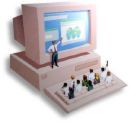 Figure 2. Name of the figureCopyrightAll authors must sign the Transfer of Copyright agreement before the article can be published. This transfer agreement enables Science Park Research Organization and Counseling (SPROC) to protect the copyrighted material for the authors, but does not relinquish the authors' proprietary rights. The copyright transfer covers the exclusive rights to reproduce and distribute the article, including reprints, photographic reproductions, microfilm or any other reproductions of similar nature and translations. Authors are responsible for obtaining from the copyright holder permission to reproduce any figures for which copyright exists. For more information on SPROC Copyright policies please visit https://sproc.org/copyrightform/index.php/ijeths-copyright-form AcknowledgementsAcknowledgements and Reference heading should be left justified, bold, with the first letter capitalized but have no numbers. Text below continues as normal.ReferencesReferences are listed in alphabetical order. Each listed reference is cited in text, and each text citation is listed in the References. References should be in line with APA 6 (American Psychological Association) style. An example appendixAuthors including an appendix section should do so after References section. Multiple appendices should all have headings in the style used above. They will automatically be ordered A, B, C etc.Example of a sub-heading within an appendixThere is also the option to include a subheading within the Appendix if you wish.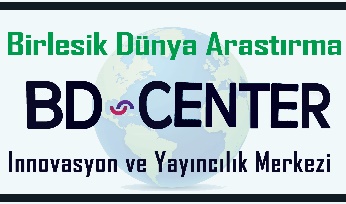 International Journal of Emerging Trends in Health Sciences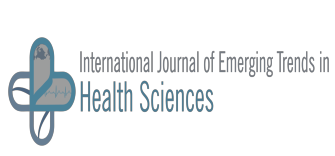 Volume 00, Issue 0, (2020) 00-00An example of a column headingColumn A (t)Column B (T)And an entry12And another entry34And another entry56